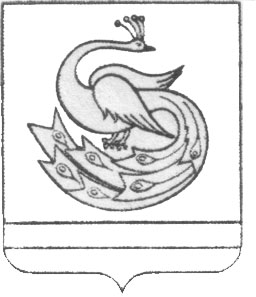 АДМИНИСТРАЦИЯ ПЛАСТОВСКОГО МУНИЦИПАЛЬНОГО РАЙОНА                     П О С Т А Н О В Л Е Н И Е	«20»           11              2014 г.                                                                     № 900Об итогах подготовки гражданк военной службе в 2013-2014учебном году и организации работыпо подготовке граждан к военной службе в 2014-2015 учебном  году	Во исполнение совместного Приказа Минобороны Российской Федерации и Министерства образования и науки Российской Федерации от 24 февраля 2010 года № 96/134 «Об утверждении Инструкции об организации обучения граждан Российской Федерации начальным знаниям в области обороны и их подготовки по основам военной службы в образовательных учреждениях среднего (полного) общего образования, образовательных учреждениях начального профессионального и среднего профессионального образования и учебных пунктах» подготовка граждан по  основам военной службы проводилась в 7 образовательных учреждениях среднего  общего образования, к обучению было привлечено 44 человека, из них прошли учебные сборы 34 человека.	Для организации дальнейшей работы по подготовке граждан к военной службе и в целях устранения недостатков,П О С Т А Н О В Л Я Ю:По результатам анализа подготовки граждан к военной службе в вооруженных силах Российской Федерации в 2013-2014 учебном году оценить проводимую отделом военного комиссариата Челябинской области по городу Пласт и Уйскому району и  Управлением образования  Пластовского муниципального района работу на оценку «хорошо».Утвердить План основных мероприятий по подготовке граждан к военной службе на 2014-2015 учебный год в Пластовском муниципальном районе (далее – План основных мероприятий) (Приложение  1).Рекомендовать отделу военного комиссариата Челябинской области по городу Пласт и Уйскому району (Мухин В. Г.) и Управлению образования Пластовского муниципального района (Аристенко Н. А.), филиалу Пластовского технологического ГБОУ СПО (ССУЗ) «Копейский политехнический колледж» (Радченко Л.А.):проанализировать состояние подготовки юношей к военной службе в учебных заведениях среднего, среднего общего, начального профессионального, среднего профессионального образования и в учебных пунктах, принять необходимые меры по устранению выявленных недостатков.провести всестороннюю проверку подведомственных учебных заведений, согласно Плану основных мероприятий, о результатах доложить в итоговом докладе на имя Главы Пластовского муниципального района до 15 августа 2015 года.организовать проведение 5-ти дневных учебно-полевых сборов с учащимися 10 классов школ района  и студентами  Пластовского филиала технологического ГБОУ СПО (ССУЗ) «Копейский политехнический колледж».      4)  разработать  во всех подведомственных учреждениях  планы  по             военно-патриотическому воспитанию  и  организовать  работу по             выполнению    мероприятий планов в  учебном году.        4. Начальнику Управления культуры, спорта и молодежной политики Пластовского муниципального района (Токарева М.В.)  разработать план мероприятий  по военно-патриотическому воспитанию  в Пластовском муниципальном районе и   организовать  работу  по  выполнению  пунктов  плана в  2014-.г.        5. Создать комиссию Пластовского муниципального района по проверке качества подготовки граждан к военной службе и утвердить ее состав. (Приложение 2)    6. Настоящее постановление разместить на официальном сайте администрации Пластовского муниципального района в сети Интернет.7.    Контроль за исполнением настоящего постановления возложить на первого заместителя Главы Пластовского муниципального района Пестрякова А. Н. Глава Пластовского муниципального района                                                               А. В. НеклюдовПриложение №1	  					       к  постановлению						      администрации Пластовского						    муниципального района« 20 »     11        2014г. № 900П Л А Н основных мероприятий по подготовке граждан к военной службе на 2014-2015 учебный год в Пластовском муниципальном районе                                                                   Приложение №2						       к  постановлению						администрации Пластовского						    муниципального района« 20 »       11         2014г. №   900СОСТАВКомиссия Пластовского муниципального района по проверке качества подготовки граждан к военной службеПредседатель комиссии:     -  Пестряков А. Н. – первый заместитель Главы Пластовского муниципального района, председатель;     -        Мухин В. Г. – начальник отдела военного комиссариата Челябинской области по городу Пласт и Уйскому району, заместитель председателя;            Члены комиссии:    -    Чехонина В. А. – заместитель Главы Пластовского муниципального района по социальным вопросам;    -     Вербицкий А. С. – начальник отделения подготовки и призыва граждан на военную службу отдела военного комиссариата Челябинской области по городу Пласт и Уйскому району.№ п.п.Проводимые мероприятияСроки исполненияИсполнительОтметка о выполненииОрганизация мероприятияОрганизация мероприятияОрганизация мероприятияОрганизация мероприятияОрганизация мероприятия1.Рассмотреть итоги подготовки граждан к военной службе с преподавательским составом по предмету ОБЖ за 2013-2014 учебный годДо 30.09.2014Управление образования, отдел военного комиссариатазав.филиалом ГБОУ СПО (ССУЗ) «Копейский политехнический колледж»2.Утвердить План мероприятий по подготовке граждан к военной службе:- подвести итоги результатов подготовки граждан к военной службе, состояния военно-патриотической работы;- организовать подготовку юношей, не прошедших допризывную подготовку  на учебном пункте района по курсу  ОБЖАвгуст 2014Директор ФГБОУ СПО (ССУЗ) «Копейский политехнический колледж»отдел военного комиссариата3.Провести торжественные проводы призывников в ВС РФОктябрь 2014апрель 2015октябрь 2015Отдел военного комиссариата, Управление культурыПодбор кадров на должности преподавателя основ безопасности жизнедеятельности и методическая работа с нимиПодбор кадров на должности преподавателя основ безопасности жизнедеятельности и методическая работа с нимиПодбор кадров на должности преподавателя основ безопасности жизнедеятельности и методическая работа с нимиПодбор кадров на должности преподавателя основ безопасности жизнедеятельности и методическая работа с нимиПодбор кадров на должности преподавателя основ безопасности жизнедеятельности и методическая работа с ними1.Укомплектовать учебные учреждения образования штатными преподавателями – организаторами ОБЖВ течении учебного годаУправление образования, отдел военного комиссариатаДиректор ФГБОУ СПО (ССУЗ) «Копейский политехнический колледж»2.Проведение однодневных методических занятий с преподавателями ОБЖсентябрь 2014Управление образования, отдел военного комиссариатаСовершенствование учебно-материальной базыСовершенствование учебно-материальной базыСовершенствование учебно-материальной базыСовершенствование учебно-материальной базыСовершенствование учебно-материальной базы1.Обеспечить образовательные учреждения методическими пособиями по курсу ОВСВ течении годаУправление образования, отдел военного комиссариата,Директор ФГБОУ СПО (ССУЗ) «Копейский политехнический колледж»2.Выделить преподавателям – организаторам ОБЖ отдельные кабинеты (в учебных заведениях, где не выделены)До 01.10.2014Директора СОШДиректор ФГБОУ СПО (ССУЗ) «Копейский политехнический колледж»3.Провести ремонт военно-спортивной базы До 01.09.2014Директора СОШДиректор ФГБОУ СПО (ССУЗ) «Копейский политехнический колледж»4.Оборудовать в школах стенды по военно-патриотическому воспитанию До 01.10.2014Преподаватели ОБЖУчебные и оборонно-спортивные мероприятияУчебные и оборонно-спортивные мероприятияУчебные и оборонно-спортивные мероприятияУчебные и оборонно-спортивные мероприятияУчебные и оборонно-спортивные мероприятия1.Организация и проведение учебно-полевых сборов с учащимися 10 кл. СОШ и  I-III курса  колледжамай 2015Управление образования,Директор ФГБОУ СПО (ССУЗ) «Копейский политехнический колледж», отдел военного комиссариата                                         V.         Отчетность о проделанной работе                                         V.         Отчетность о проделанной работе                                         V.         Отчетность о проделанной работе                                         V.         Отчетность о проделанной работе                                         V.         Отчетность о проделанной работе1.Обобщить и представить сведения по подготовке граждан к военной службе за учебный год согласно Совместного приказа МО РФ и МО и Н от 24 февраля 2010 года № 96/134:- в отдел военного комиссариата- Главе района- военный комиссариат Челябинской областиДо 01.07.2015До 20.07.2015До 10.07.2015Директора СОШДиректор ФГБОУ СПО (ССУЗ) «Копейский политехнический колледж»Управление образования,Директор ФГБОУ СПО (ССУЗ) «Копейский политехнический колледж»Отдел военного комиссариата